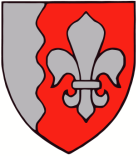 JÕELÄHTME VALLAVALITSUS	TranspordiametPäästeametTerviseamet									25.07.2023 nr 6-4/3893Ruu küla Seene ja Kõrre maaüksuste detailplaneeringLähtudes planeerimisseaduse § 133 lõikest 1 ning Vabariigi Valitsuse 17.12.2015 määruse nr 133 „Planeeringute koostamisel koostöö tegemise kord ja planeeringute kooskõlastamise alused“ § 3st, esitame kooskõlastamiseks Ruu küla Seene ja Kõrre maaüksuste detailplaneeringu.Detailplaneeringu materjalid on saadaval järgmistel aadressidel:https://maja.joelahtme.ee/?dir=Detailplaneeringute+materjalid%2FRuu%2C+K%C3%B5rre+ja+SeeneLugupidamisega(allkirjastatud digitaalselt)Priit Põldmaabivallavanemvallavanema ülesannetesMaike Heido,maike.heido@joelahtme.ee